СОВЕТ ДЕПУТАТОВ муниципальногообразования КАРАГУЗИНСКИЙ СЕЛЬСОВЕТ САРАКТАШСКОГО РАЙОНА оренбургской областичетвёртый созывР Е Ш Е Н И Евнеочередного второго заседания Совета депутатовКарагузинского сельсовета Саракташского района четвёртого созыва02 ноября 2020 года                       с. Карагузино                №9В соответствии с ч. 2.1 статьи 36 Федерального закона от 6  октября 2003 года № 131-ФЗ «Об общих принципах организации местного самоуправления в Российской Федерации», ч. 3 статьи 16 Закона Оренбургской области от 21 февраля 1996 года «Об организации местного самоуправления в Оренбургской области», ч. 2 статьи 3 и ч. 1 статьи 4ЗаконаОренбургской области от 01.09.2017 № 541/128-VI-ОЗ «О порядке представлениялицами, замещающими муниципальные должности, должности глав местных администраций по контракту, гражданами, претендующими на замещение указанных должностей, сведений о доходах, расходах, об имуществе и обязательствах имущественного характера и порядке проверки достоверности и полноты сведений, представленных указанными лицами и гражданами», статьёй 28 Устава муниципального образования  Карагузинский сельсовет Саракташского района Оренбургской области, Положением о проведении конкурса по отбору кандидатур на должность главы муниципального образования Карагузинский сельсовет Саракташского района Оренбургской области, утвержденным решением Совета депутатов Карагузинскогосельсовета Саракташского районаот23декабря2019 года  № 113, в связи с истечением срока полномочий главы муниципального образования Карагузинский сельсовет Саракташского района Оренбургской области БикматоваАсхатаХалиловичаСовет депутатов Карагузинского сельсоветаР Е Ш И Л :1. Назначить проведение конкурса по отбору кандидатур на должность главы муниципального образования Карагузинскийсельсовет Саракташского района Оренбургской области на 24декабря2020 года в 10.00 часов в администрации Карагузинского сельсовета по адресу: с.Карагузино, ул.Центральная, 33.2.Определить срок приема документов для участия в конкурсес 13ноября по 22 ноября 2020 года включительно по адресу: с.Карагузино, ул.Центральная, 33, актовый заладминистрации сельсовета с 09.00 до 13.00 часов и с 14.00 до 17.00 часов.  3. Провести конкурс в порядке, определенным решением Совета депутатов Карагузинскогосельсовета Саракташского района Оренбургской области от 23 декабря 2019 года №113 «Об утверждении Положения о проведении конкурса по отбору кандидатур на должность главы муниципального образования Карагузинскийсельсовет Саракташского района Оренбургской области».4.Утвердить текст объявления о проведении конкурса согласно приложению.5. Признать утратившим силу решение Совета депутатов Карагузинского сельсовета от 23 сентября 2020 года № 3 «О назначении конкурса по отбору кандидатур на должность главы муниципального образования Карагузинский сельсовет Саракташского района Оренбургской области».5. Настоящее решение Совета депутатов сельсовета с объявлением о проведении конкурса опубликовать в районной газете «Пульс дня» 11 ноября 2020 года и разместить на официальном сайте администрации сельсовета.6. Контроль за исполнением данного решения оставляю за собой.7. Решение вступает в силу после официального опубликованияв газете «Пульс дня».Председатель Совета депутатов сельсовета                                   И.Х. ИслаевРазослано: администрации Карагузинского сельсовета, организационный отдел администрации Саракташского района, прокуратуре района, редакции газеты «Пульс дня»,официальный сайтадминистрации сельсовета, в делоОбъявление о проведении конкурса по отбору кандидатур на должность главы муниципального образования Карагузинский сельсовет Саракташского района Оренбургской области         Совет депутатов муниципального образования Карагузинскийсельсовет Саракташского районаОренбургской области объявляет о проведенииконкурса по отбору кандидатур на должность главы муниципального образования Карагузинскийсельсовет Саракташского районаОренбургской области (далее - конкурс).         Конкурс состоится 24 декабря 2020 года в 10.00 часов в                            администрации Карагузинского сельсовета по адресу: с. Карагузино,ул. Центральная, 33.	Конкурс проводится в порядке, определенным решением Совета депутатов Карагузинского сельсовета Саракташского района Оренбургской области от 23 декабря2019года №113 «Об утверждении Положенияо проведении конкурса по отбору кандидатур на должность главы муниципального образования Карагузинский сельсовет Саракташского района Оренбургской области». Решение Совета депутатов Карагузинского сельсовета Саракташского района Оренбургской области от 23 декабря 2019 года № 113«Об утверждении Положенияо проведении конкурса по отбору кандидатур на должность главы муниципального образования Карагузинскийсельсовет Саракташского района Оренбургской области»обнародовано на территории сельского поселения и размещено на официальном сайте администрации Карагузинскогосельсовета http://www.admkaraguzino.ruК гражданам, желающим участвовать в конкурсе, предъявляются следующие требования:          - наличие гражданства Российской Федерации;          - достижение возраста 21 года;Кандидатом на должность главы муниципального образования Карагузинский сельсовет Саракташского района Оренбургской области может быть гражданин, который на день проведения конкурса не имеет в соответствии с Федеральным законом от 12.06.2002 № 67-ФЗ «Об основных гарантиях избирательных прав и права на участие в референдуме граждан Российской Федерации» ограничений пассивного избирательного права для избрания выборным должностным лицом местного самоуправления.Гражданин, желающий участвоватьв конкурсе должен   представить   в конкурсную комиссию лично следующие документы: личное заявление на участие в конкурсе по форме согласно приложению №1к Положению о проведении конкурса по отбору кандидатур на должность главы муниципального образования Карагузинскийсельсовет Саракташского района Оренбургской области;  собственноручно заполненную и подписанную анкетупо форме, установленной приложением № 2к Положению о проведении конкурса по отбору кандидатур на должность главы муниципального образования Карагузинскийсельсовет Саракташского района Оренбургской области;копию паспорта;копию трудовой книжки;копию документа об образовании;справку о наличии (отсутствии) судимости, в случае отсутствия возможности своевременного представления справки о наличии (отсутствии) судимости допускается представление копии расписки о приеме уполномоченным органом заявления о выдаче указанной справки, при этом справка о наличии (отсутствии) судимости должна быть представлена в комиссию не позднее 5 рабочих дней до даты проведения конкурса;письменное согласие на обработку своих персональных данных в порядке, предусмотренном статьей 9 Федерального закона от 27.07.2006      № 152-ФЗ «О персональных данных»;Не позднее трех дней со дня подачи документов в конкурсную комиссию, гражданин, изъявивший желание участвовать в конкурсе по отбору кандидатур на должность главы муниципального образованияКарагузинский сельсовет Саракташского района Оренбургской области, представляет Губернатору Оренбургской области через управление государственной гражданской службы и кадровой работы аппарата Губернатора и Правительства Оренбургской области сведения о доходах, расходах, об имуществе и обязательствах имущественного характера, всоответствии с Законом Оренбургской области от 01.09.2017 № 541/128-VI-ОЗ «О порядке представления лицами, замещающими муниципальные должности, должности глав местных администраций по контракту, гражданами, претендующими на замещение указанных должностей, сведений о доходах, расходах, об имуществе и обязательствах имущественного характера и порядке проверки достоверности и полноты сведений, представленных указанными лицами и гражданами».Гражданин, желающий участвовать в конкурсе, вправе представить в конкурсную комиссию программу (концепцию) развития муниципального образования, а также документы, характеризующие его профессиональные качества: рекомендательные письма, характеристику с места работы, документы о дополнительном профессиональном образовании, о присвоении ученой степени (звания), о наградах и почетных званиях и другие документы.Копии документов представляются в нотариально заверенной форме либо одновременно с подлинниками, которые возвращаются заявителю после сверки с ними копий документов. Сверенные с подлинниками копии документов заверяются секретарем конкурсной комиссии.О приеме документов претенденту на участие в конкурсе выдается расписка с описью принятых документов по форме, установленной приложением № 3 к Положению о проведении конкурса по отбору кандидатур на должность главы муниципального образования Карагузинскийсельсовет Саракташского района Оренбургской области.В случае нарушения срока представления документов или представления документов не в полном объеме, в приеме заявления об участии в конкурсе отказывается.В случае нарушения сроков представления документов, установленных Положением о проведении конкурса по отбору кандидатур на должность главы муниципального образования Карагузинский сельсовет Саракташского района Оренбургской области,гражданин не допускается к участию в конкурсе.  Документы, необходимые для   участия   в конкурсе принимаютсяс 13 ноября 2020 года по 22 ноября 2020года включительно по адресу: с. Карагузино, ул. Центральная, 33 актовый зал с 09.00 до 13.00 часов и с 14.00 до 17.00 часов._________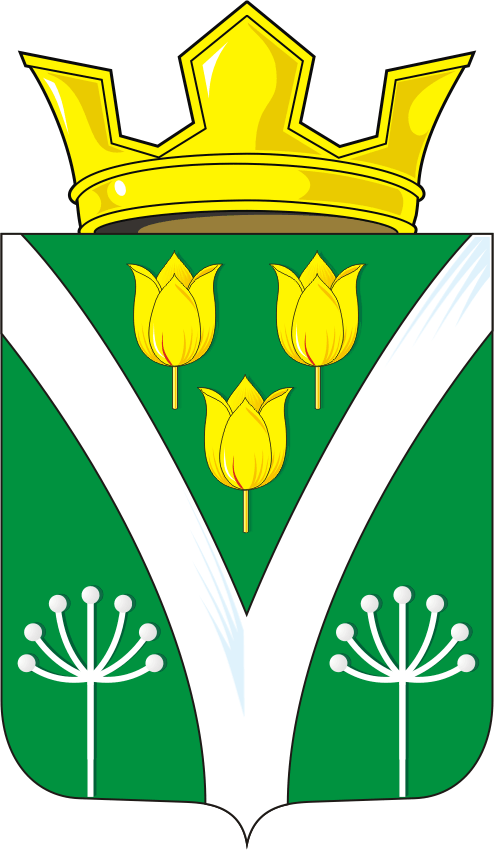 О назначении конкурса по отбору кандидатур на должность главы муниципального образования Карагузинский сельсовет Саракташского района Оренбургской областиПриложениек решению Совета депутатов Карагузинскогосельсоветаот  02 ноября 2020 года  №9